Wzór Raportu końcowego – program Lektorzy NAWA 2022/2023** Na rok akademicki 2022/2023 (przy skierowaniu na 1 rok), na rok akademicki 2023/2024 (przy skierowaniu na 2 lata)RAPORT KOŃCOWYLektorzy NAWA 2022/2023  Nazwa uczelni  W jakiej jednostce uczelni prowadzone są zajęcia z j. polskiego?Osoba do kontaktu na UczelniImię 						               	                 Nazwisko   E-mail						                                   Numer telefonu    StanowiskoInformacje dotyczące lektora    Numer wniosku  Imię lektora						                Nazwisko lektora  Okres skierowania do ośrodka akademickiego   od								do   Rzeczywisty okres prowadzenia zajęć w ośrodku akademickim   od								do  Proszę załączyć skan dokumentu Letter of confirmation  Wymagany format PDF, maksymalna wielkość jednego pliku to 2 MB  Liczba przepracowanych miesięcy    Rok pracy na ww. uczelniGrupy studenckie w ramach prowadzonego lektoratuKorzystając z poniższej tabeli, proszę opisać wszystkie grupy studenckie, w których prowadził(a) Pan(i) zajęcia z języka polskiego w I semestrze. Każdą grupę proszę opisać w osobnym wierszu tabeli. Korzystając z poniższej tabeli, proszę opisać wszystkie grupy studenckie, w których prowadził(a) Pan(i) zajęcia z języka polskiego w II semestrze. Każdą grupę proszę opisać w osobnym wierszu tabeliPodsumowanie dwóch semestrów w roku akademickim 2022/2023 (2023/2024 przy skierowaniu na dwa lata) Proszę wskazać łączne liczby grup, studentów i godzin lekcyjnych lektoratów prowadzonych przez Pa nią/Pana w roku akademickim 2022/2023 (2023/2024 przy skierowaniu na dwa lata). Uwaga: jeżeli dana grupa studentów miała lektorat zarówno w I, jak i II semestrze, należy policzyć ją tylko raz. Ta sama zasada dotyczy każdego studenta, który uczestniczył w zajęciach w obu semestrach; należy uwzględnić go tylko jeden raz.Przebieg pracy i działalność lektora Ile osób zostało skierowanych przez Panią/Pana na kursy letnie w Polsce?Czy w trakcie I i II semestru dokonał(a) Pani/Pan zmian we wcześniej przygotowanym programie kursu? Tak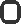 NieStan realizacji programu po I i II semestrze nauki języka polskiego. Które elementy programu udało się zrealizować? Jakie czynniki utrudniają realizację programu? Czy jakieś elementy okazały się trudne do realizacji?W jaki sposób dokonał(a) Pani/Pan oceny postępów w nauce polskiego u studentów? Jakie są wyniki?Jakie postępy w nauce w każdej grupie zaawansowania może Pani/Pan wskazać?Czy prowadził(a) Pani/Pan inne zajęcia poza lektoratem języka polskiego? Jakie?Proszę wymienić i opisać inicjatywy oraz działania mające na celu promocję języka i kultury polskiej, które udało się Pani/Panu do tej pory podjąć poza kursem. Proszę oszacować ilu uczestników lektoratu lub innych studentów brało w nich udziałDla każdej z ww. inicjatyw i działań proszę wskazać, czy realizował(a) je Pani/Pan samodzielnie, czy we współpracy z uczelnią lub inną instytucją (placówka dyplomatyczna, Instytut Polski, Izba Handlowa)?Czy były jakieś trudności w organizacji wydarzeń poza kursem? Jeśli tak to jakie?W jakich wydarzeniach wzięła Pani / wziął Pan udział jako uczestnik?Czy planuje Pani/Pan przedłużenie pobytu na uczelni na kolejny rok akademicki?Materiały dydaktyczneZ jakich materiałów dydaktycznych korzysta Pani/Pan w trakcie kursów?Jakimi materiałami dydaktycznymi dysponuje uczelnia (książki do nauki jpjo, płyty, filmy, etc.)?Czy materiały dydaktyczne, którymi dysponował(a) Pani/Pan były wystarczające do prowadzenia lektoratu? Jakie pomoce naukowe przydałyby się Pani/Panu w kolejnym roku pracy?Kontakt z polską placówką dyplomatycznąJak wygląda współpraca z polską placówką dyplomatyczną?Z kim kontaktuje się Pani/Pan w placówce dyplomatycznej?Oczekiwania wobec NAWA, placówki dyplomatycznej, uczelniDodatkowe uwagi, komentarze, spostrzeżeniaDodatkowe uwagi, komentarze, spostrzeżeniaTabele budżetowe	Tabela 1. Rozliczenie poniesionych kosztówAneks zawarty z Narodową Agencją Wymiany AkademickiejTakNieNumer aneksu    dotyczy finansowania    inneKażdy dokument finansowy wpisz oddzielnie i wskaż odpowiednią kategorię budżetowąUwagi:Do powyższego rozliczenia należy dołączyć dokumenty potwierdzające poniesione koszty, tj. faktury/rachunki wystawione na beneficjenta, bilety związane z podróżą, polisę ubezpieczeniową z widoczną kwotą lub fakturę/rachunek wystawiony na beneficjenta, kopie dokumentów potwierdzających poniesione opłaty wizowe lub inne związane z legalizacją pobytu. W kolumnie "Dokument potwierdzający poniesiony koszt" należy wpisać rodzaj dokumentu wraz z numerem (w przypadku rachunku lub faktury), trasy (w przypadku biletów) lub wskazać rodzaj załączonego dokumentu (w przypadku pozostałych kosztów).Tabela 2.Rozliczenie końcoweKrajLiczba miesięcy wg umowyCzy podróż do kraju skierowania się odbyła     Tak     Nie       Zaznacz jeśli chcesz zrobić przesunięcie limitów, odznacz jeśli chcesz wrócić do kwot bez przesunięcia  Poniesione koszty wg. kategorii:Do wypłaty (jeśli liczba dodatnia)/do zwrotu (jeśli liczba ujemna):Oświadczenie BeneficjentaZłożenie przeze mnie Raportu końcowego w systemie NAWA jest równoznaczne z oświadczeniem, że podane przeze mnie dane są prawdziwe kompletne.  Akceptuję     Imię 					   Nazwisko					         DataGrupaPoziom zaawansowania zajęć w I semestrzeLiczba osób w grupie, które ukończyły I semestr zajęćLiczba godzin lekcyjnych zajęć tygodniowo w I semestrzeGodzina lekcyjna to 45 minŁączna liczba godzin lekcyjnych zajęć w I semestrzeGodzina lekcyjna to 45 minCzy zajęcia w tej grupie były kontynuowane w II semestrze?Czy przeprowadził(a) Pan(i) egzamin na koniec I semestru?     TAK     NIE     NIE     TAK - ustny     TAK - pisemnyŁączna liczba grup w I semestrze:0Łączna liczba studentów w I semestrze:0Łączna liczba godzin tygodniowo w I semestrze0Łączna liczba godzin w I semestrze:0GrupaPoziom zaawansowania zajęć w II semestrzeLiczba osób w grupie, które ukończyły II semestr zajęćLiczba godzin lekcyjnych zajęć tygodniowo w II semestrzeGodzina lekcyjna to 45 minŁączna liczba godzin lekcyjnych zajęć w II semestrzeGodzina lekcyjna to 45 minCzy zajęcia w tej grupie były kontynuacją zajęć z I semestru?Liczba osób w grupie, które kontynuowały zajęcia (uczestniczyły także w zajęciach prowadzonych w tej grupie w I semestrze). Jeżeli zajęcia nie były kontynuacją, proszę wpisać: 0.Czy przeprowadził(a) Pan(i) egzamin na koniec II semestru?      TAK      NIE      NIE      TAK - ustny      TAK - pisemnyŁączna liczba grup w II semestrze:0Łączna liczba studentów w II semestrze:0Łączna liczba godzin tygodniowo w II semestrze:0Łączna liczba godzin w II semestrze:0Łączna liczba grup:0Łączna liczba studentów:0Łączna liczba godzin tygodniowo:0Proszę załączyć program kursu dla każdej grupy na cały rok                 dozwolone formaty załączników .pdf; maksymalny rozmiar załącznika 2 MImięNazwiskoEmailTelefonLp.Kategoria kosztu/nazwa kosztuKwota [w PLN]Numer i rodzaj dokumentu potwierdzającego poniesiony koszt1.Numer załącznikaNumer załącznika powinien odpowiadać pozycji wskazanej w Tabeli 1ZAŁĄCZNIKIProszę załączyć skany dokumentów potwierdzających poniesione koszty wymienione w Tabeli 1.Wymagany format: PDF, maksymalna wielkość jednego pliku to 2 MBNazwa załącznika1.Kwota finansowania wg. umowy:   StypendiumKoszty podróżyKoszty ubezpieczeniaKoszty pomocy dydaktycznychKoszty opłat wizowych lub opłat zw.z legalizacją pobytuKoszt dobrowolnych składek na ubezp. społ. i zdrowotne w Polsce Wypłacona zaliczka:I transzaII transzaIII transza (jeśli dotyczy)Wykorzystane stypendiumKoszty podróżyKoszty ubezpieczeniaKoszty pomocy dydaktycznychKoszty opłat wizowych lub opłat zw.z legalizacją pobytuKoszt dobrowolnych składek na ubezp. społ. I zdrowotne w Polsce Koszty specjalne (jeśli dotyczy)